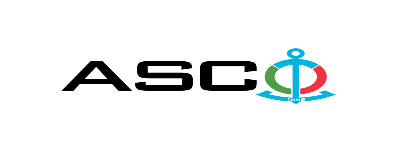 “AZƏRBAYCAN XƏZƏR DƏNİZ GƏMİÇİLİYİ” QAPALI SƏHMDAR CƏMİYYƏTİNİN№ AM117/2022NÖMRƏLİ 22.07.2022-Cİ il TARİXİNDƏ ŞÜŞƏ PAKETLƏRİN SATINALINMASI MƏQSƏDİLƏ KEÇİRDİYİAÇIQ MÜSABİQƏNİN QALİBİ HAQQINDA BİLDİRİŞ                                                              “AXDG” QSC-nin Satınalmalar KomitəsiSatınalma müqaviləsinin predmetiŞÜŞƏ PAKETLƏRİN SATINALINMASIQalib gəlmiş şirkətin (və ya fiziki şəxsin) adıGENERAL SUPPLY MMCMüqavilənin qiyməti61387.20 AZNMalların tədarük şərtləri (İncotresm-2010) və müddəti                                     DDPİş və ya xidmətlərin yerinə yetirilməsi müddətiİL ƏRZİNDƏ HİSSƏ-HİSSƏ